Lesson 5: Fracciones en rectas numéricasStandards AlignmentsTeacher-facing Learning GoalsIdentify equivalent fractions on a number line.Recognize that fractions that describe the same point on the number line are equivalent.Student-facing Learning GoalsInvestiguemos fracciones equivalentes en una recta numérica.Lesson PurposeThe purpose of this lesson is for students to recognize that equivalent fractions describe the same point on the number line and to identify such fractions on the number line.Prior to this lesson, students used fraction strips and tape diagrams to visualize and represent fractions that are the same size. Here they use number lines to do so. Students are reminded that equivalent fractions describe the same point on the number line, or are the same distance from 0.To determine whether two fractions are equivalent, students rely on their understanding of fractions with related denominators (in which one denominator is a multiple of another). They practice thinking of certain fractions in terms of other fractions (for instance, thinking that they can split 1 third into 2 sixths, or 1 fifth into 2 tenths).Access for: Students with DisabilitiesRepresentation (Activity 1)Instructional RoutinesMLR3 Clarify, Critique, Correct (Activity 1), Number Talk (Warm-up)Materials to GatherStraightedges: Activity 1Lesson TimelineTeacher Reflection QuestionIn the next lesson, students will be comparing fractions to  and 1, applying what they know about equivalence and distance on a number line. How did today’s work prepare them for that lesson?Cool-down(to be completed at the end of the lesson)  5minDos de lo mismoStandards AlignmentsStudent-facing Task StatementMuestra  en la recta numérica. Asegúrate de incluir etiquetas. Después, muestra o explica por qué  es una fracción equivalente a .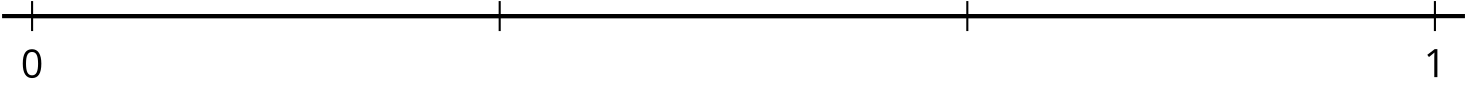 Student ResponsesSample response: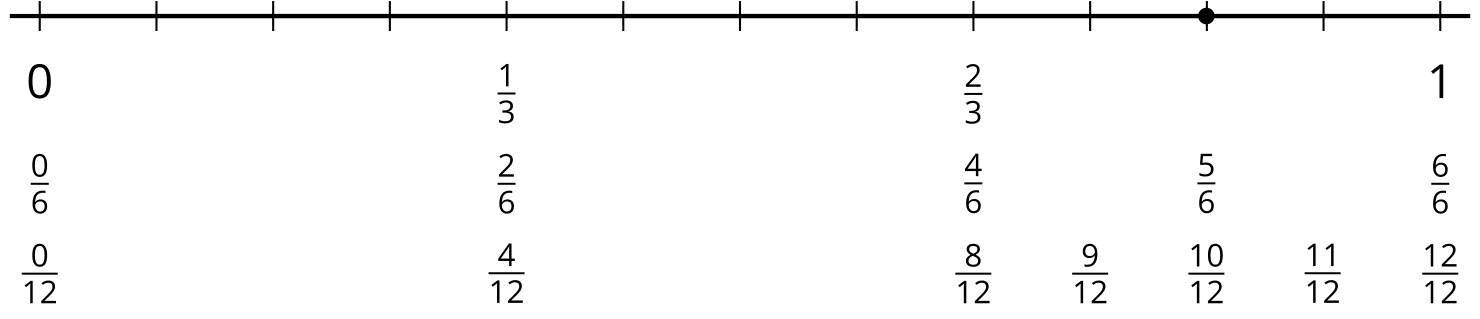 Each third can be partitioned into 2 sixths, and each sixth into 2 twelfths. There are 10 twelfths in 5 sixths.Building On3.OA.B.5Addressing4.NF.A.1Warm-up10 minActivity 120 minActivity 215 minLesson Synthesis10 minCool-down5 minAddressing4.NF.A.1